YALOVA ÜNİVERSİTESİ………………………………………………………….Fakültesi/Meslek YüksekokuluAdı ve Soyadı		:………………………………………..……………..….….……..T.C. Kimlik No	:………………………………………………………….………….Fakülte/YO		:………………………………………….……………...…………..Bölümü/Programı	:………………………………………….…..………….…………..Cep Telefonu		:……………………………………………….……………………..e-posta 		:……………………………………………….……………………..	Azami öğrenim süresi sonucunda yapılacak olan ek sınav hakkından faydalanmak istiyorum.	Tarih:	               	İmza:	               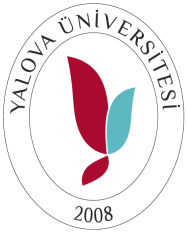 YALOVA ÜNİVERSİTESİ EK SINAV BAŞVURU FORMU